11th annual Hebron golf classicWhenMonday   April 8th, 2024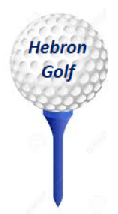 8:00 AM    Check-In and Breakfast9:00 AM    Shotgun Start2:00 PM    Lunch, Awards & RaffleHEBRON GOLF CONTACT |  VP of FundraisingJon Booth 214.952.4660  REGISTRATION DEADLINE   |   04.01.2024https://app.eventcaddy.com/events/11th-annual-hebron-golf-classic-89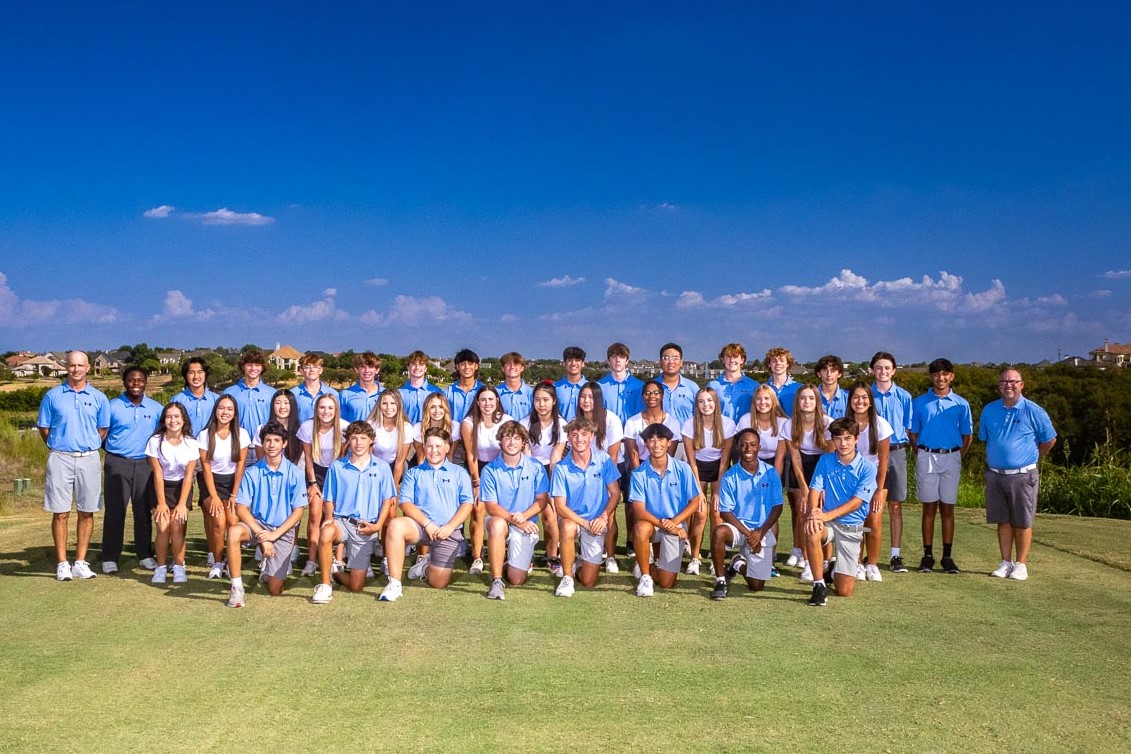 ADVANCED REGISTRATIONIndividual  |  $175 Per Player
Includes Cart, Range Balls, Goodie Bag, Breakfast, and Lunch 
Foursome  |  $700 Per Team
Includes Cart, Range Balls, Goodie Bag, Breakfast, Lunch, & 1 Mulligan Per PlayerMulligans  |   $10 AT THE DOORIndividual  |  $200  Per PlayerFoursome  |  $750  Per TeamHEBRON HAWK SPONSORSSponsor a Hebron Hawk  |  $200Hole Sponsor |  $250Logo at Hole, Banner & Website Recognition (Does not include golfer; See Menu, then Store on Registration Landing Page)Hole Sponsor + Foursome  |  $900Entry Fee for 4 players, Cart, Range Balls,          4 Mulligans, Goodie Bag, Breakfast, Lunch, Logo at Hole, Banner & Website RecognitionBronze Sponsor  |  $500Entry Fee for 1 Player, Cart, Range Balls,              1 Mulligan, Goodie Bag, Breakfast, Lunch, Banner & Website RecognitionSilver Sponsor  |  $1,000  Entry Fee for 2 Players, Cart, Range Balls,           2 Mulligans, Goodie Bag, Breakfast, Lunch, Banner & Website RecognitionGold Sponsor  | $1,500Entry fee for 4 Players, Cart, Range Balls,           4 Mulligans, Goodie Bag, Lunch, Banner & Website RecognitionPlatinum Sponsor  |  $2,000Entry Fee for 8 Players, Cart, Range Balls,          8 Mulligans, Goodie Bag, Breakfast, Lunch, Banner & Website Recognition2024 Title Sponsor  | $3,500Entry Fee for 12 Players, Cart, Range Balls,          12  Mulligans, Goodie Bag, Breakfast, Lunch, Banner & Website Recognition